Assignment - 1 and 2 Point Perspective of Commercial BuildingsPart - AYou are to make a 'good' 1-point perspective drawing of the following street view: 
(tip - divide the paper into quarters to help with ensuring proper proportions).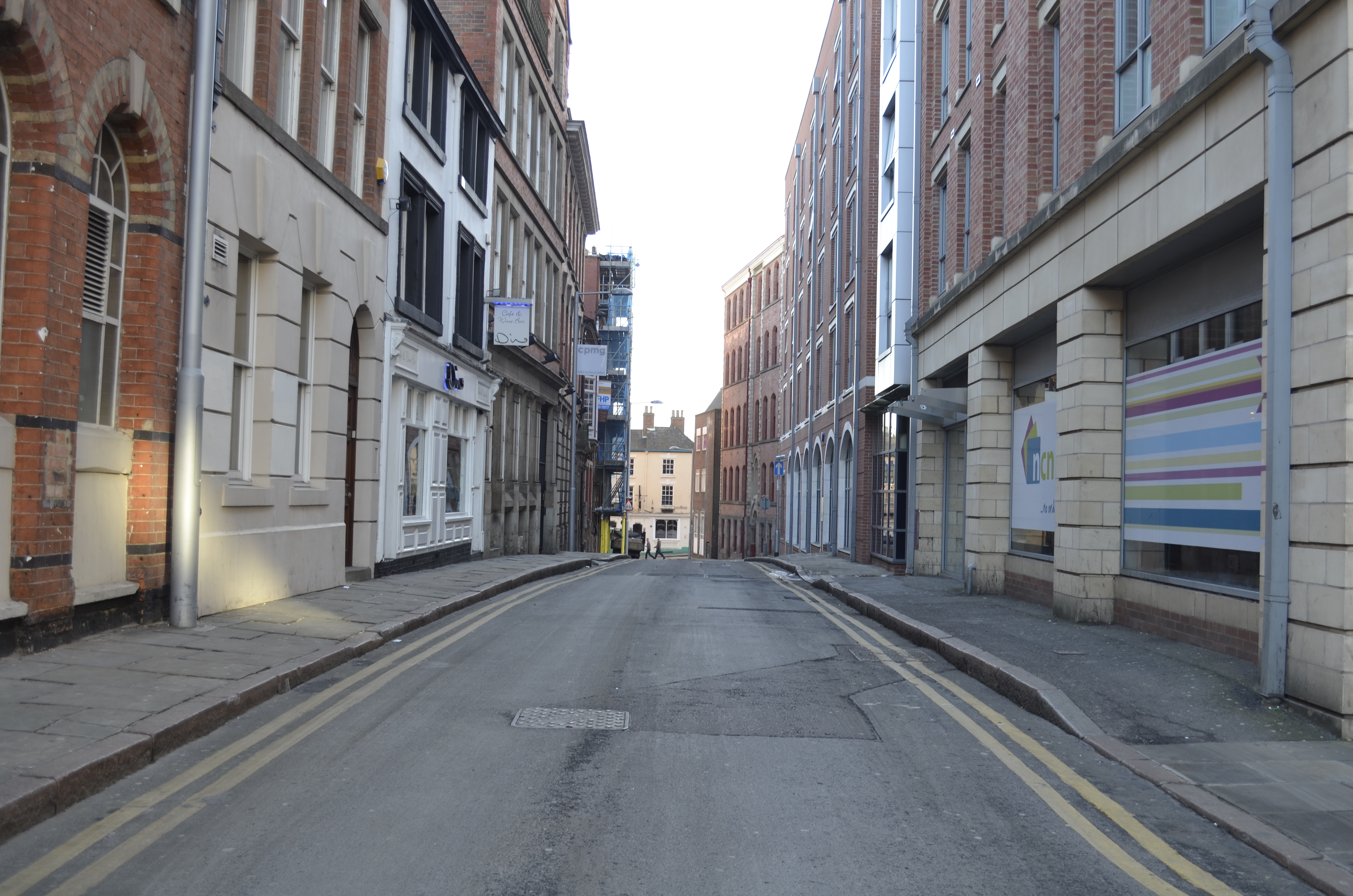 Part BYou are to make a 'good' 1-point perspective drawing of the following street view: 
(tip - divide the paper into quarters to help with ensuring proper proportions).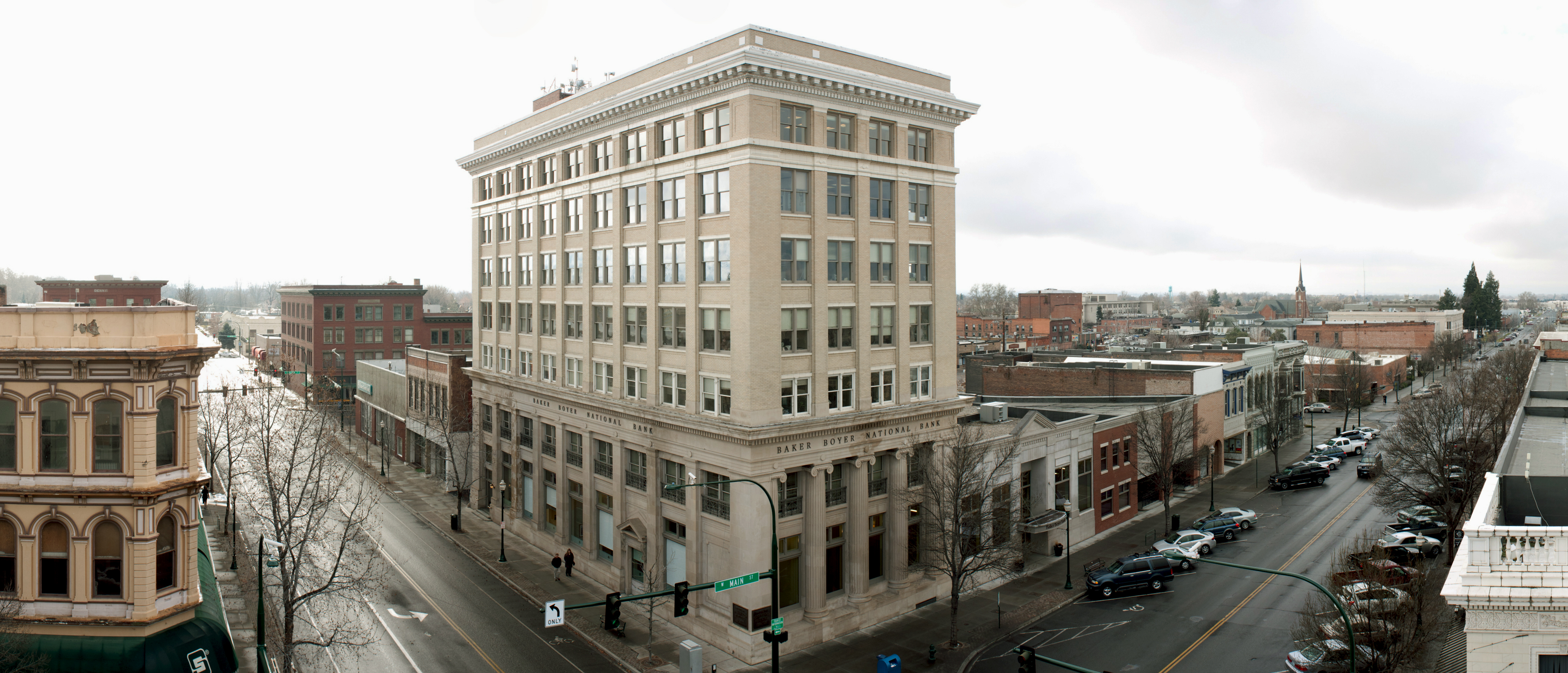 You will be evaluated as follows:CATEGORYLEVEL 112     13LEVEL 214     15LEVEL 316     17LEVEL 418     19     20Sketches
(Thinking)The sketches have many defects or are poor quality.The sketches have some defects, but still portray the object.Good choices in line-weights and angles that best illustrate the chosen topics. Drawings are defect-free but may contain a few unwanted features.Superb choices in line-weights and angles that best illustrate the object. Drawings are free from distracting elements.1 point perspective drawing
(Application)Lines merge but with much room for improvement.Lines generally at the VP.Lines merge at the VP with few flaws in the drawing.Lines merge seamlessly at the VP. There are no flaws in the drawing.2 point perspective drawing
(Application)Lines generally merge towards the VPs. There are multiple flaws in the drawing.Lines merge at both VPs. There are flaws in the drawing.Lines merge well at both VPs. There are generally no flaws in the drawing.Lines merge seamlessly at both VPs. There are no flaws in the drawing.Use of TimeUsed time poorly (as shown by observation by teacher and/or documentation of progress in journal) in spite of several reminders to do so.Used time well (as shown by observation by teacher and documentation of progress in journal), but required reminders on one or more occasions to do so.Used time well during most class periods (as shown by observation by teacher, and documentation of progress in journal) with no reminders.Used time well during each class period (as shown by observation by teacher, and documentation of progress in journal) with no reminders.File type and size
(Knowledge)Only a few of the requirements have been met.Many present. Some important components missing.Generally all elements are present.All elements are present.